MUIRFIELD HIGH SCHOOL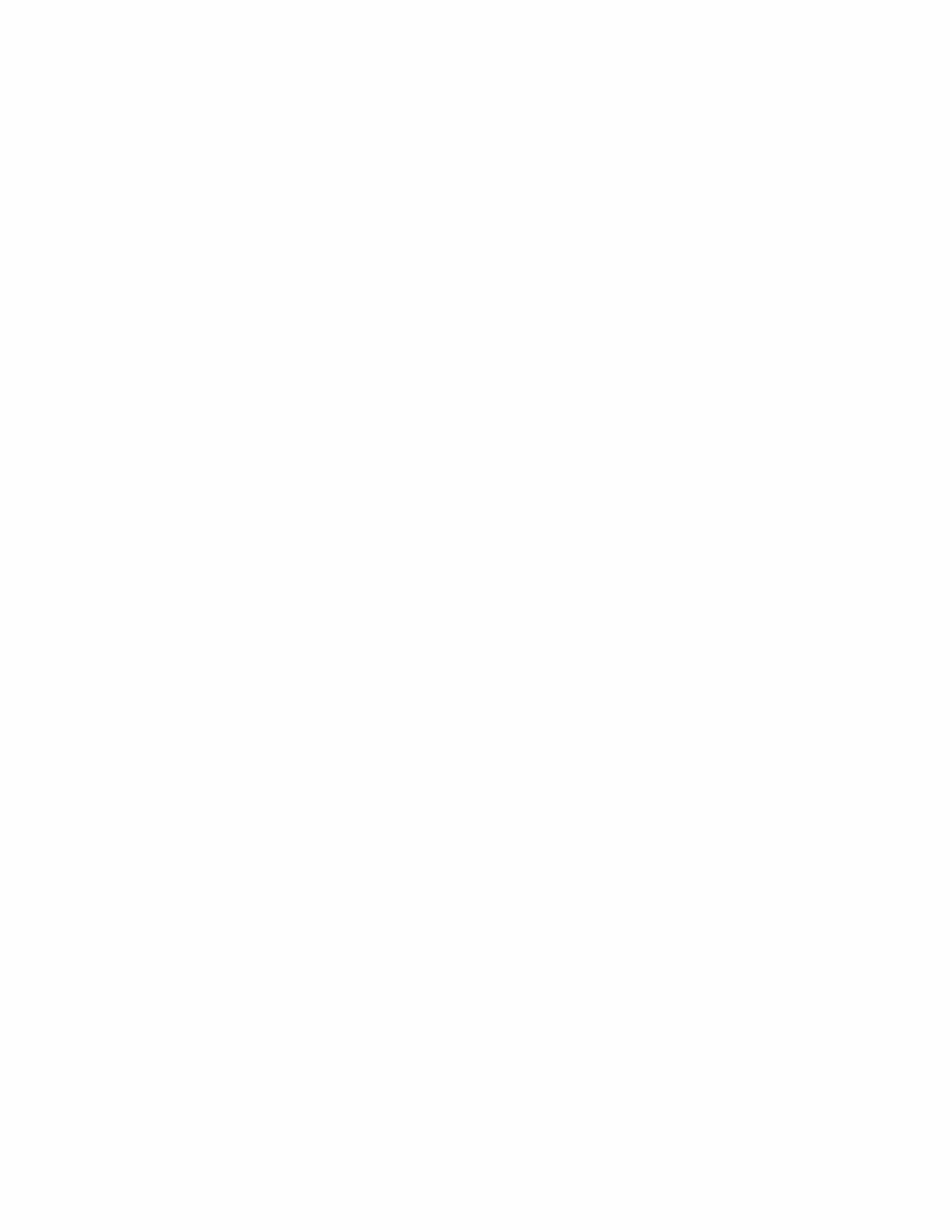 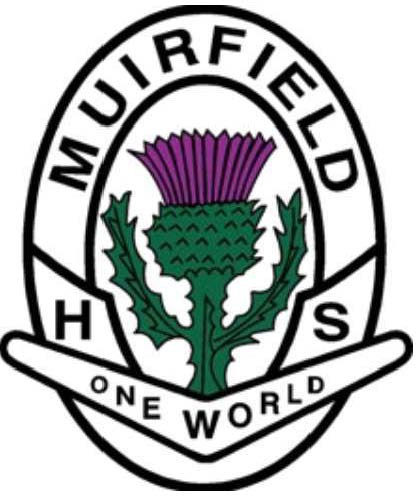 Barclay Road, North Rocks, New South Wales, 2151 Ph. 9872 2244 Fax: 9871 4106 Email: muirfield-h.school@det.nsw.edu.auPrincipal: Ms Jennifer Reeves - BA DipEd GradDip(lnformation Management)Muirfield High School High Achievers Class InformationDear Parents,The High Achievers' Class caters for students who are talented in literacy and numeracy and provides challenging enrichment and extension opportunities, including creative and critical thinking. Students who are achieving results well above average and enjoy being challenged may find this class rewarding.Multiple criteria, including parent nomination and primary school data are used to determine the class and to ensure the selection process is fair and reliable.Frequently asked questions about the high achievers class:How do I apply?Fill in the forms below and attach the supporting documentation. Submit the application to Muirfield by 12  April 2024 (last day of Term 1). Do not submit your High Achievers' Class application to your primary school as it may not be sent to us. Applications will be accepted after this date, however as there may be no vacancies in the class, students may be placed on the waiting list.When will I find out whether my child has been successful in their application?You will receive notification of placement in the High Achievers' Class in Term 2. Some students may be offered enrolment but placed on a waiting list for the High Achievers Class.What should my child's Portfolio include?You should include the following:Application Form (included);Semester 2 report from Year 5;A piece of Year 5 or 6 writing of which your child is proud. Include an explanation of what the text was eg: a class test, an assignment, a polished piece etc.You may wish to include:One other piece of Year 6 work eg: a Mathematics test if your child is good at Maths;Certificates from Mathematics, English, Science, Spelling etc competitionsNB: Please do not submit original items. Only submit copies.Will my child be disadvantaged if they are not selected for the High Achievers' Class?No, all of Year 7 have many opportunities open to them including leadership teams, talented dance program, Concert Band, to name a few.Will my child remain in the class all year?Class placement is reviewed every semester. If a child is not happy or progressing appropriately, an interview with the Year Adviser may determine whether a more appropriate placement can be found in another class. Similarly, students in the mixed ability classes may be demonstrating high levels of achievement and may be better placed in the High Achievers' Class.What if I am undecided?Fill in the form, talk to your primary school teacher and make your decision after this. You know your child better than others. Consider their attitude to learning and whether they are better off working in a more competitive environment and enjoy the challenge of higher order thinking and faster pace of learning.What is the selection process?A small panel from our school will look at the portfolio that you have submitted and, if needed, seek clarification from your child's primary school. The panel will decide whether this class would be the most appropriate environment for your child.What if I have more questions?Contact the School on 9872 2244.We look forward to receiving your application and welcoming you to our school community.Yours sincerelyJennifer Reeves PrincipalHIGH ACHIEVERS1 CLASS APPLICATION FORMName of student:		Name of Parent/Guardian:		Current class teacher:		Mailing address:		Best contact phone number:FOR THE PARENT/ GUARDIANPlease answer the following questions in the spaces provided.Why do you think your child will benefit from the Muirfield High School High Achievers' class experience?Detail any information that you think will help decide whether placement in this class will be appropriate for your child. eg: special gifts; outstanding performances; if you think they are a gifted underachiever; developmental milestones, etc.For the student: Please answer the following questions in the spaces provided.What are your interests?At school what are the thing(s) you do best at? Explain why you think you do well at this/ these subjects.What extra-curricular activities do you do at school? eg: peer support, band, sports, etc.What extra-curricular activities do you do out of school? eg: music, sport, drama, etc.Particular areas of talent observed (please tick all at apply for your child)Particular areas of talent observed (please tick all at apply for your child)Particular areas of talent observed (please tick all at apply for your child)Particular areas of talent observed (please tick all at apply for your child)Particular areas of talent observed (please tick all at apply for your child)Particular areas of talent observed (please tick all at apply for your child)Particular areas of talent observed (please tick all at apply for your child)Particular areas of talent observed (please tick all at apply for your child)ReadingProblem solvingSuperior vocabularyLeadershipWritingCritical thinkingClever use of humourTeam workMathematicsCreative thinkerLanguagesCollaborative skillsHumanitiesIndependent leanerComputing skillsDramaSciencesFast learnerMusicalArtistic